OFFRE D’EMPLOI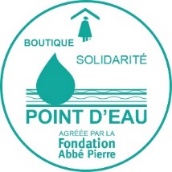 ENCADRANT·E TECHNIQUE D’INSERTIONCHEF·FE DE CUISINEEMPLOYEURPOINT D’EAU, association loi 1901 créée en 1993 en vue d’accueillir en journée sans conditions les personnes sans abri et/ou en grande précarité et de les accompagner dans leur parcours (convivialité, accès à la santé, accès aux droits, etc.)4 valeurs guident son action : Inconditionnalité / Gratuité / anonymat / considérationUne équipe en place dynamique et créative composée de :  11 salarié·e·s – 60 bénévoles – 2 services civiques – 2 stagiairesEn 2021, Point d’eau déménage dans de nouveaux locaux construits tout au long de l’année et dans lesquels a été ajoutée une cuisine professionnelle de 70 m2. MISSION et PLACE DANS LA STRUCTUREPréparer le démarrage, assurer le fonctionnement, la production et l’encadrement des équipes de la cuisine d’insertion Les Mets connus qui ouvrira ses portes à partir de mars 2022 dans les nouveaux bâtiments de Point d’eau, en relation et bonne intelligence avec l’équipe des personnes, salariées ou bénévoles, engagées dans le quotidien de l’association.Les Mets connus est un Atelier Chantier d’Insertion destiné à l‘accompagnement de personnes éloignées de l’emploi en Contrats à Durée Déterminée d’Insertion (CDDI), encadrées par vous, une coordinatrice et accompagnées par une chargée d’accompagnement social et à la formation. La production de cette cuisine est basée sur des matières premières issues des circuits courts et de la récupération d’invendus alimentaires. Elle est dédiée à la vente aux particulier·ere·s, groupes et ditributeur·rice·s de box du midi et de biscuits. ACTIVITESOrganisation de la production de box du midi et de biscuitsEn autonomie : Accueil de l’équipe cuisineRépartition des tâches et coordination de l’approvisionnement à la distributionSupervision de la production à la venteAchats matières premières et matériel cuisineSuivi des stocksCalcul des coûtsRédaction fiches recetteEtablissement de devisSuivi facturesEn lien avec le·la second·e de cuisine :Supervision de la production et de conditionnement des biscuitsEn lien avec la coordinatrice :Rencontre et négociation avec les producteur·rice·s et autres approvisionneursPlanification des approvisionnementsRépartition des approvisionnements en fonction des activités du pôle alimentaireEncadrement et accompagnement des salarié·e·s en insertionEn lien avec le·la chargée d’accompagnement et d’insertion et la coordinatrice :Recrutement des personnes en CDDIPlanning des salarié·e·s en insertion pour la partie production Participation aux temps de bilanAccompagnement et évaluation des salarié·e·s en insertion en situation de travail, dans le cadre de la montée en compétence.Participation générale à la vie du centre et intégration à l’équipeTravailler en équipe, en participant activement aux réunions hebdomadaires, en étant à l’écoute et en contribuant à la bonne marche quotidienne, notamment en coopérant avec chacun en cas de besoin. COMPETENCES ET APTITUDESGestion d'équipe : Superviser le travail de 9 à 11 personnes en simultanée avec différents niveaux d'expérience et avec une forte rotation d'équipeTransmission et accompagnement : qualité de pédagogue, accompagnement des personnes dans leur projet professionnel individuel avec le développement de compétences transférables à d'autres métiers. Relationnel : gestion des conflits, capacité d'écoute, de délégation, cohésion et motivation de l'équipe, capacité de travail en équipeAdaptabilité : Définir une entrée, un plat et un dessert la veille en fonction des approvisionnement liés à la saison et à la récupération d'invendus. Cuisine végétarienne et adaptée à divers régimesGestion de la production : Mener la production de box du midi, de jus de fruit et de biscuits, en répondant aux exigences de qualité et de coûts de productionA déjà plusieurs expériences professionnelles significatives dans le poste de chef.fe de cuisineIntérêt pour travailler dans une SIAE, valorisant différentes cultures alimentaires, pour une cuisine qualitative avec des produits locaux et/ou invendus, avec du contact client lors de vente quotidienne sur le lieu de productionIntérêt pour le travail partenarial en lien avec les acteurs locaux de l'alimentation et de l'insertionFormation minimum requise : CAP cuisine ou Brevet professionnel de cuisine, normes HACCPBon niveau d’utilisation des logiciels de bureautiqueBonne capacité d’organisation personnelleConnaissance et engagement dans le secteur associatif appréciéeSAVOIRS-ÊTREEmpathie et pédagogieRésistance au stress - humourCapacité d'adaptation ExemplaritéCapacité à susciter de la curiosité et de la motivationCréativité TEMPS DE TRAVAIL et REMUNERATIONCDI Du lundi au vendredi de 8h à 14h en production et des temps d'après-midi d'organisation35h : temps de production + coordination avec les collègues et gestionSalaire : entre 2100 et 2350 € mensuels brut en fonction du profil. Convention collective ELISFA : 6 semaines de Congés payés / anMutuelle : Prise en charge de 50% de la base de la mutuelle50% du titre de transport pris en chargeCONTACT : Mr Richard DIOT, directeur. Pour candidater : Envoyer par mail une lettre de motivation, un CV et références à direction@pointdeau.org et à leila.pageault@pointdeau.org avant le 15 décembre 2021. 